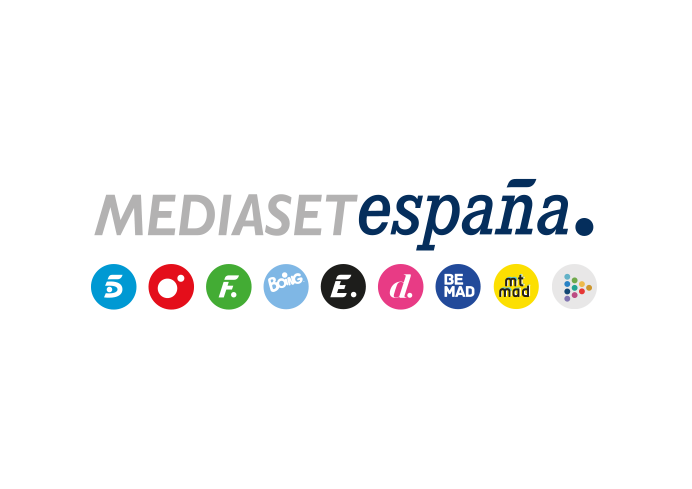 Madrid, 20 de febrero de 2024Aventura, naturaleza y arqueología, claves de ‘BRIBONES’, nuevo formato de Cuatro que aborda la búsqueda de antiguas civilizaciones en el desierto de Gorafe en su primera entregaEl miércoles 21 de febrero (22:50h), comienza su andadura este nuevo espacio en el que un grupo multidisciplinar de profesionales de diversos ámbitos recorre el país para dar a conocer su historia y su patrimonio arqueológico a través de emocionantes expediciones.Aventuras, historia, leyenda, arqueología, mitología, misterio, riesgo y lugares espectaculares son los ingredientes de ‘BRIBONES, en el corazón de la aventura’, un novedoso programa documental que muestra las expediciones de un grupo de voluntarios altamente cualificados en busca de las joyas ocultas del patrimonio histórico y arqueológico español, que se estrenará en Cuatro el próximo miércoles 21 de febrero a las 22:50h.Producido en colaboración con Esto También Pasará y Bow Finger. ‘BRIBONES, en el corazón de la aventura’ está protagonizado por un grupo de hombres y mujeres voluntarios de 23 a 63 años, entusiastas de la aventura y altamente cualificados -deportistas, científicos, médicos, arqueólogos, militares, historiadores, paracaidistas, buceadores, alpinistas…- liderados por Arcadio Noriega, cuya experiencia y formación en materia de seguridad le han llevado a formar parte de expediciones en distintos escenarios nacionales e internacionales.“Fue Jimmy Sola, el productor ejecutivo, quien nos dio el empujón definitivo para convertir el trabajo de la Plataforma Cultural BRIBONES en un programa de televisión, con la idea de acercar de una manera lúdica al espectador a grandes temas de nuestra historia y nuestros ancestros, sobre todo a los jóvenes, utilizando como percha nuestras aventuras, que son reales y a veces se desarrollan en condiciones muy adversas en lugares increíbles”, explica Noriega.En este sentido, Jimmy Sola añade: “Una de las cosas que más me gustan de este programa es que los protagonistas no compiten por nada, sino que colaboran para conseguir un bien común: resolver y divulgar enigmas y misterios relacionados con nuestro patrimonio histórico. Lo hacen voluntariamente porque les apasiona su trabajo y esa pasión la transmiten en pantalla haciendo valer los rigurosos códigos de valores que vertebran el equipo: solidaridad, entrega, disciplina, honestidad, compañerismo y respeto por la naturaleza”.Buscar restos de naufragios de la Batalla de Trafalgar en la Bahía de Cádiz, localizar huellas de brujería medieval en enclaves y cuevas de Guadalajara, investigar la existencia de un camino ancestral marcado con misteriosos símbolos grabados en las piedras de los bosques de Asturias, e indagar en la cornisa de Cantabria en los orígenes de la leyenda del Cuélebre, especie de bestia marina alada que escondía tesoros en el fondo del mar, serán algunas de las aventuras de los BRIBONES en las diferentes entregas del programa.‘La búsqueda en el desierto’, en el programa de estrenoEn la primera entrega de ‘BRIBONES, en el corazón de la aventura’ el grupo se desplaza hasta el desierto de Gorafe (Granada) para buscar restos de necrópolis y sepulcros megalíticos de la Edad de Cobre que podrían estar ocultos desde hace más de 5.000 años. Allí sobrevolarán la zona en globo aerostático y se lanzarán en paracaídas sobre los barrancos del desierto para emprender la búsqueda de los restos arqueológicos. En una segunda parte de la aventura, los ‘Bribones’ se trasladan a la costa del Cabo de Gata en Almería para investigar el origen de una leyenda medieval, según la cual, tras la pérdida de Granada, un sultán escondió su tesoro con la ayuda de siervos y esclavos que posteriormente fueron ejecutados. Arcadio Noriega y su grupo de especialistas comprobarán si existen las grutas submarinas y terrestres donde se dice que el sultán escondió el botín.La Plataforma cultural BRIBONESFundada en 1994 por Arcadio Noriega, la Plataforma Cultural BRIBONES (BRIgada de BOinas Negras), es un grupo multidisciplinar sin ánimo de lucro formado por profesionales de diversos ámbitos. A lo largo de los años, su actividad ha ido creciendo y se han profesionalizado hasta el punto de brindar asesoría especializada y participar en proyectos internacionales en Jordania, Israel y México, entre otros lugares, incluso de la mano de National Geographic. En el transcurso de sus expediciones, el grupo BRIBONES ha contribuido al descubrimiento de enclaves rupestres, yacimientos dolménicos y han protagonizado portadas de revistas especializadas en arqueología y publicaciones en la prensa nacional e internacional.